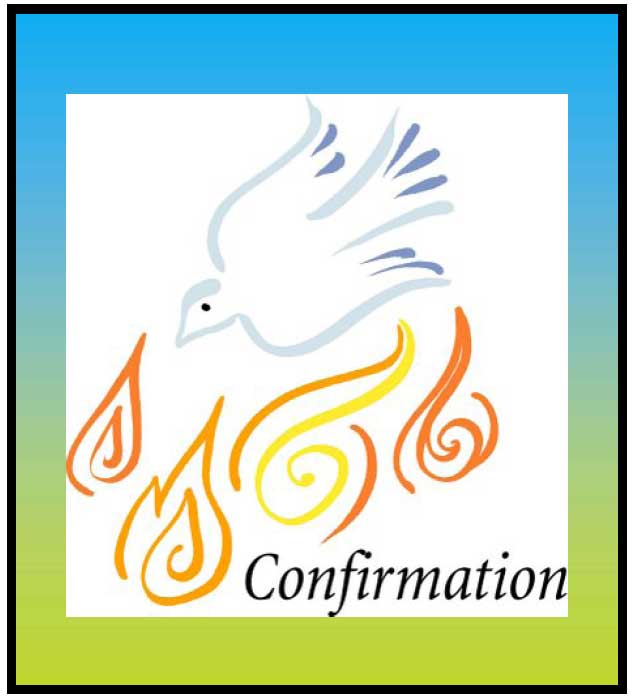 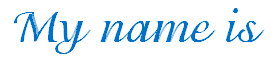 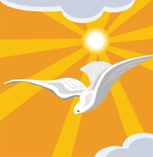 Come, Holy Spirit, fill the hearts of your faithful,and kindle in them the fire of your love.Send forth your Spirit and they shall be created,And you will renewthe face of the earth.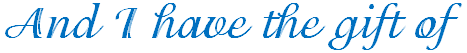 